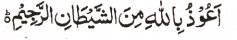 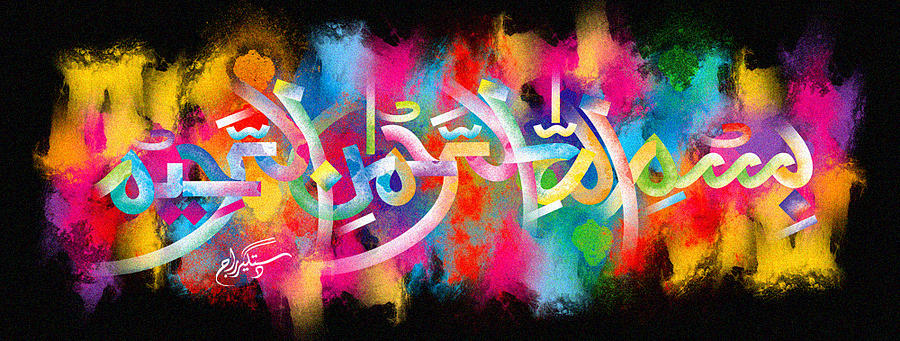 The Name of Allah  on a Third Miracle Pomegranate of 11th January 2016 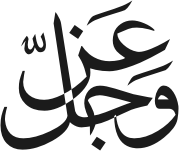 The Exclusive Islamic Miracle Photographs of Dr Umar Elahi AzamMonday 11th January 2016Manchester, UKIntroductionThe letter ‘ha’ is very clear and so is the first ‘lam’.  In hindsight, the very well-developed ‘aliph’ seems to be outside the ring I marked, so this is an error I made.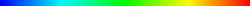 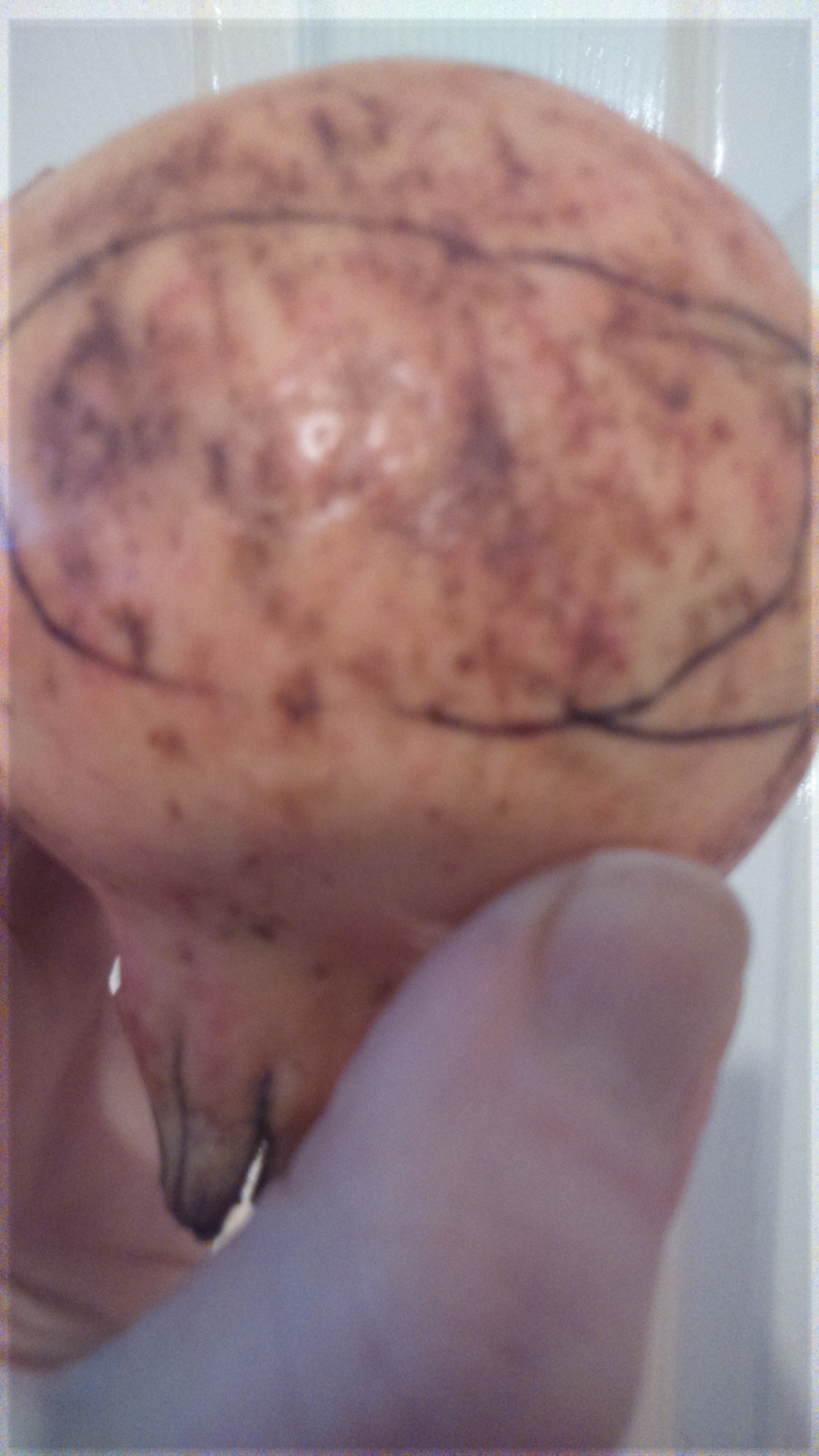 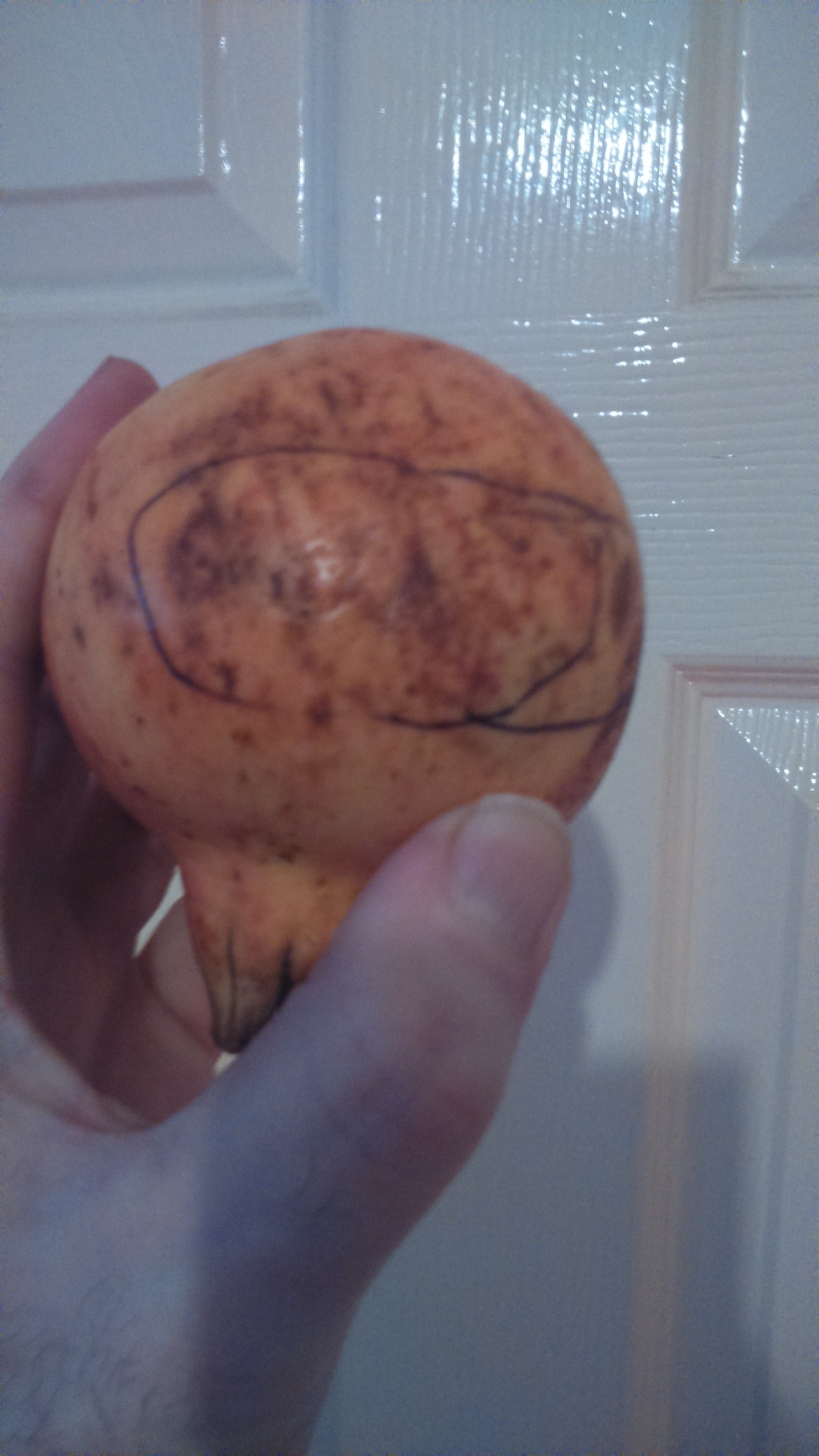 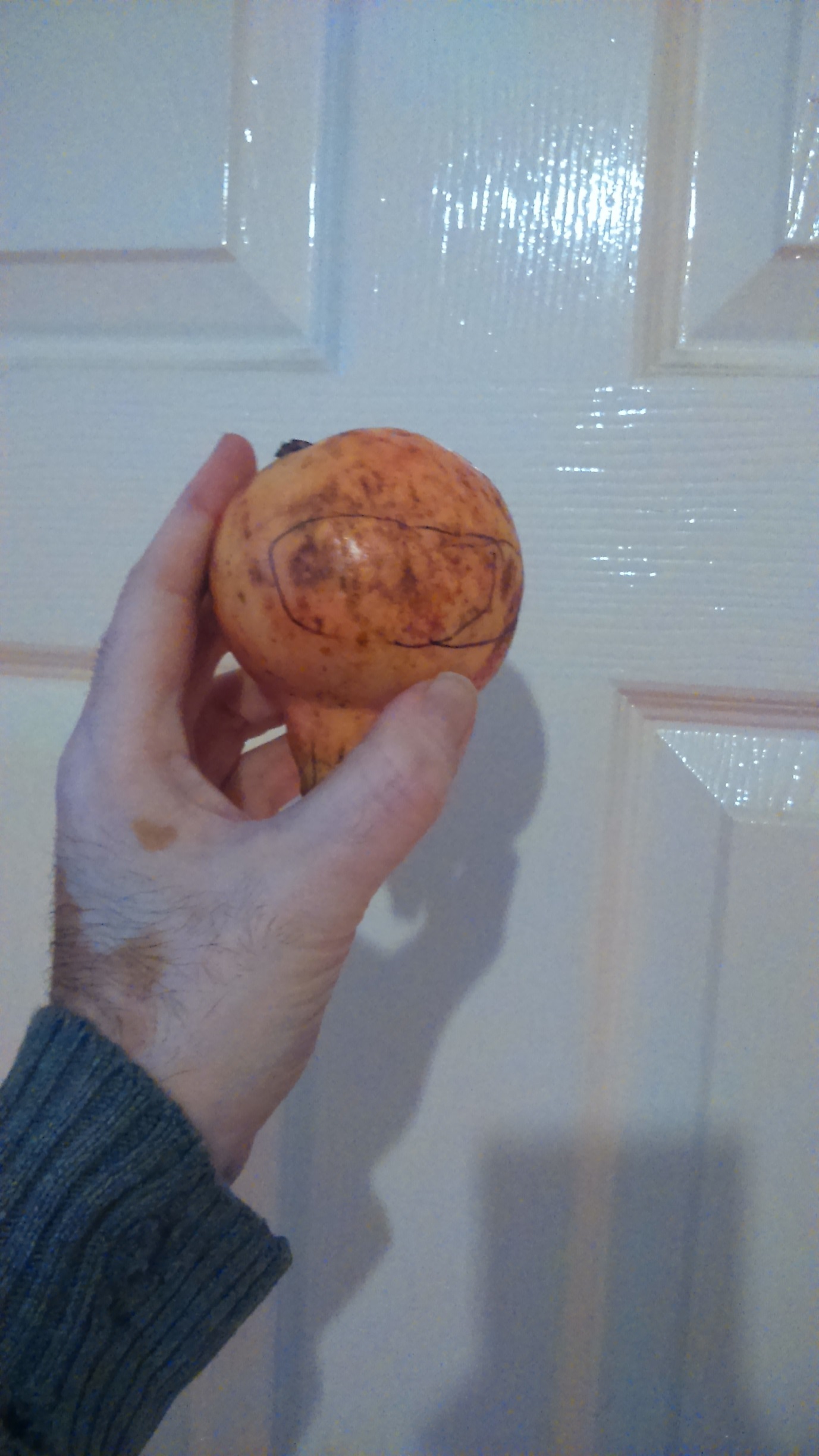 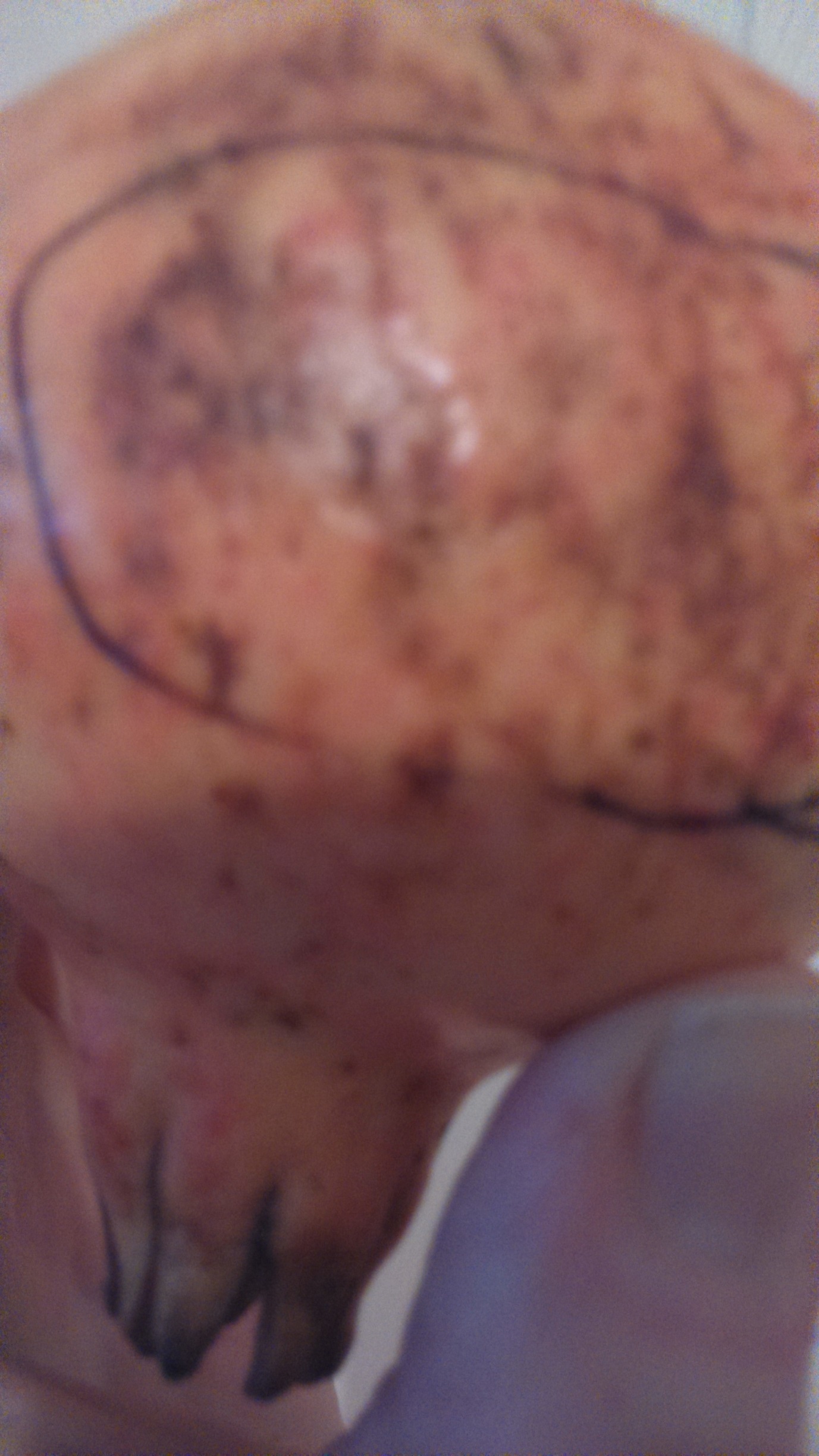 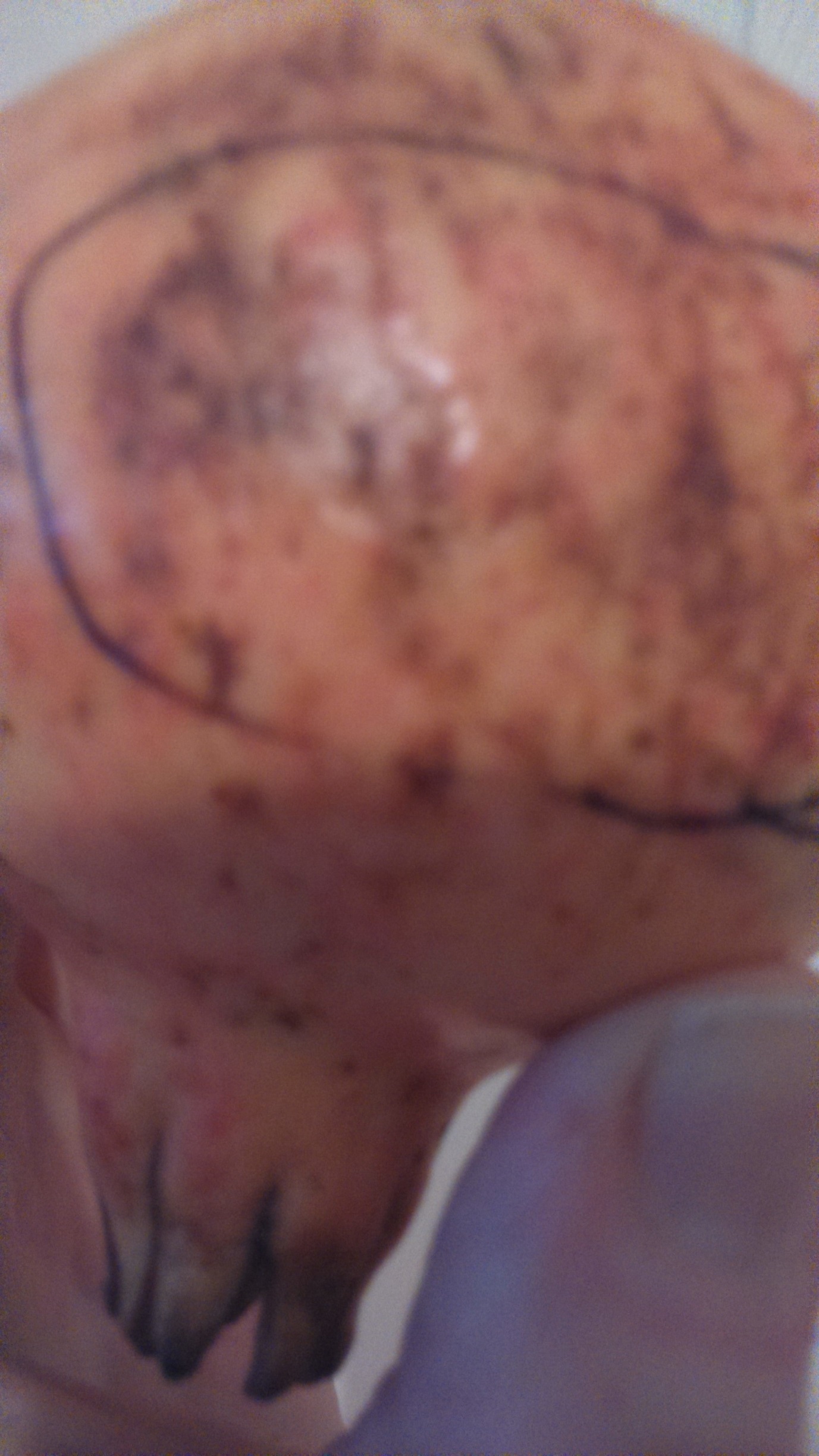 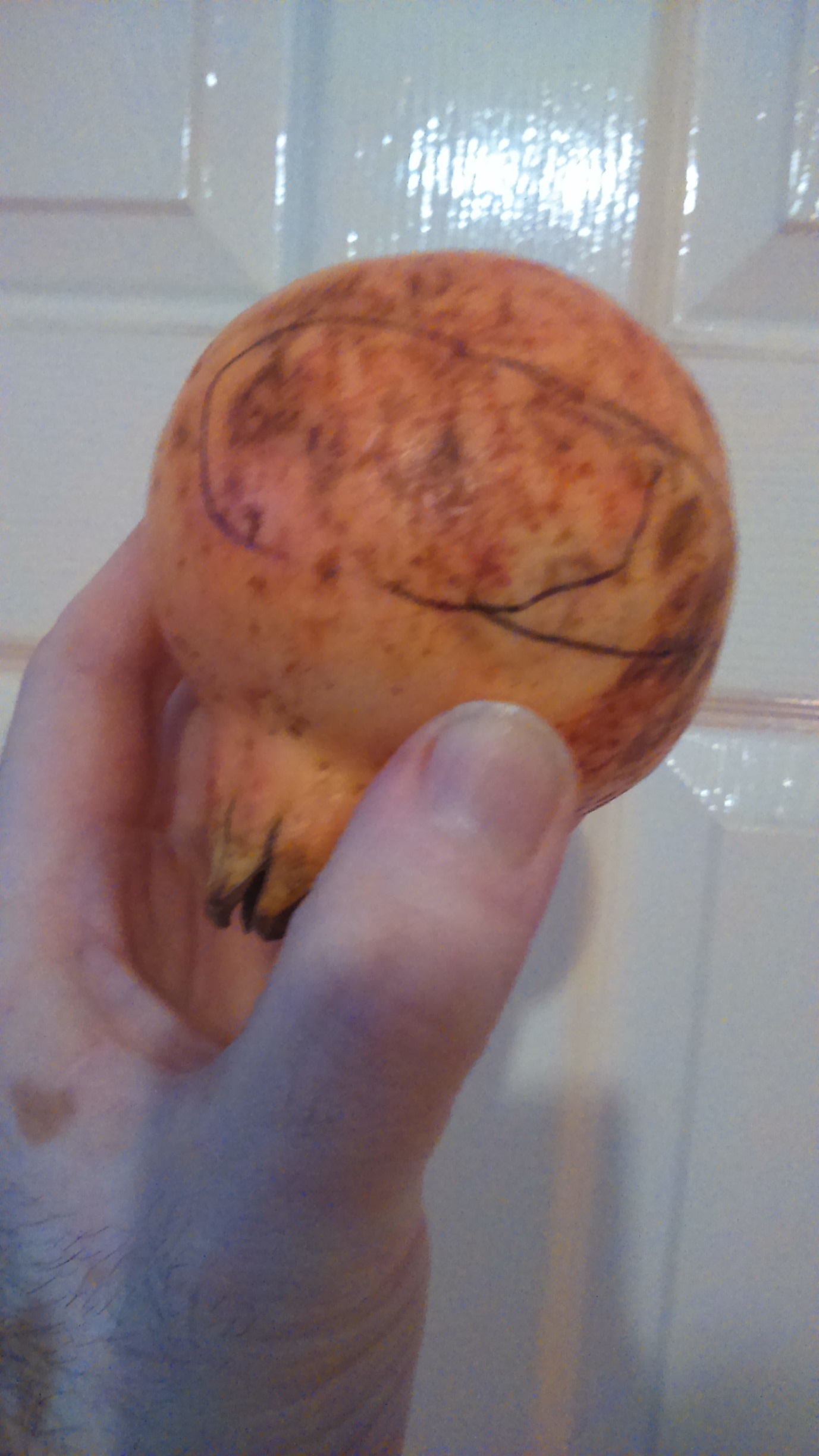 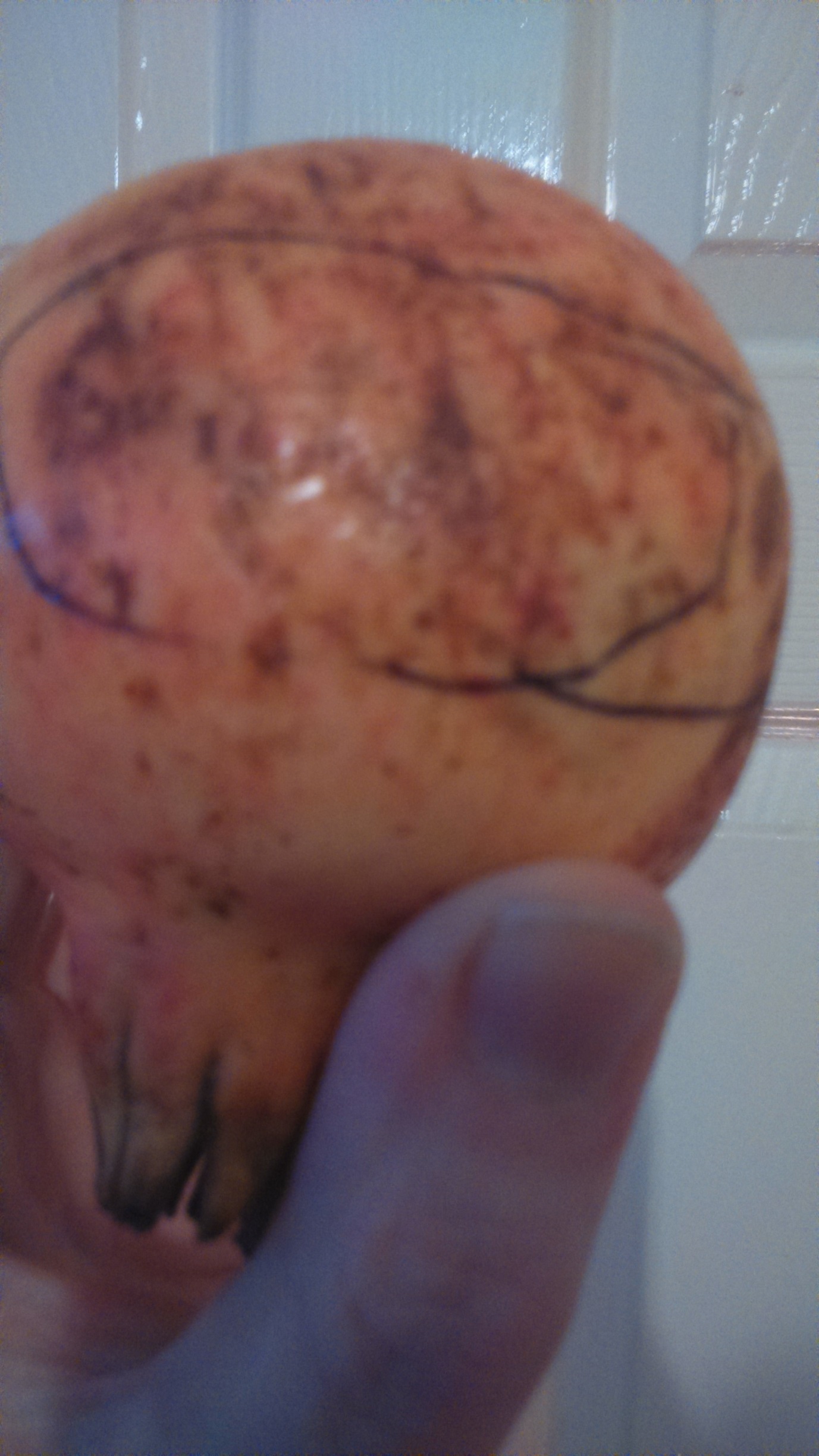 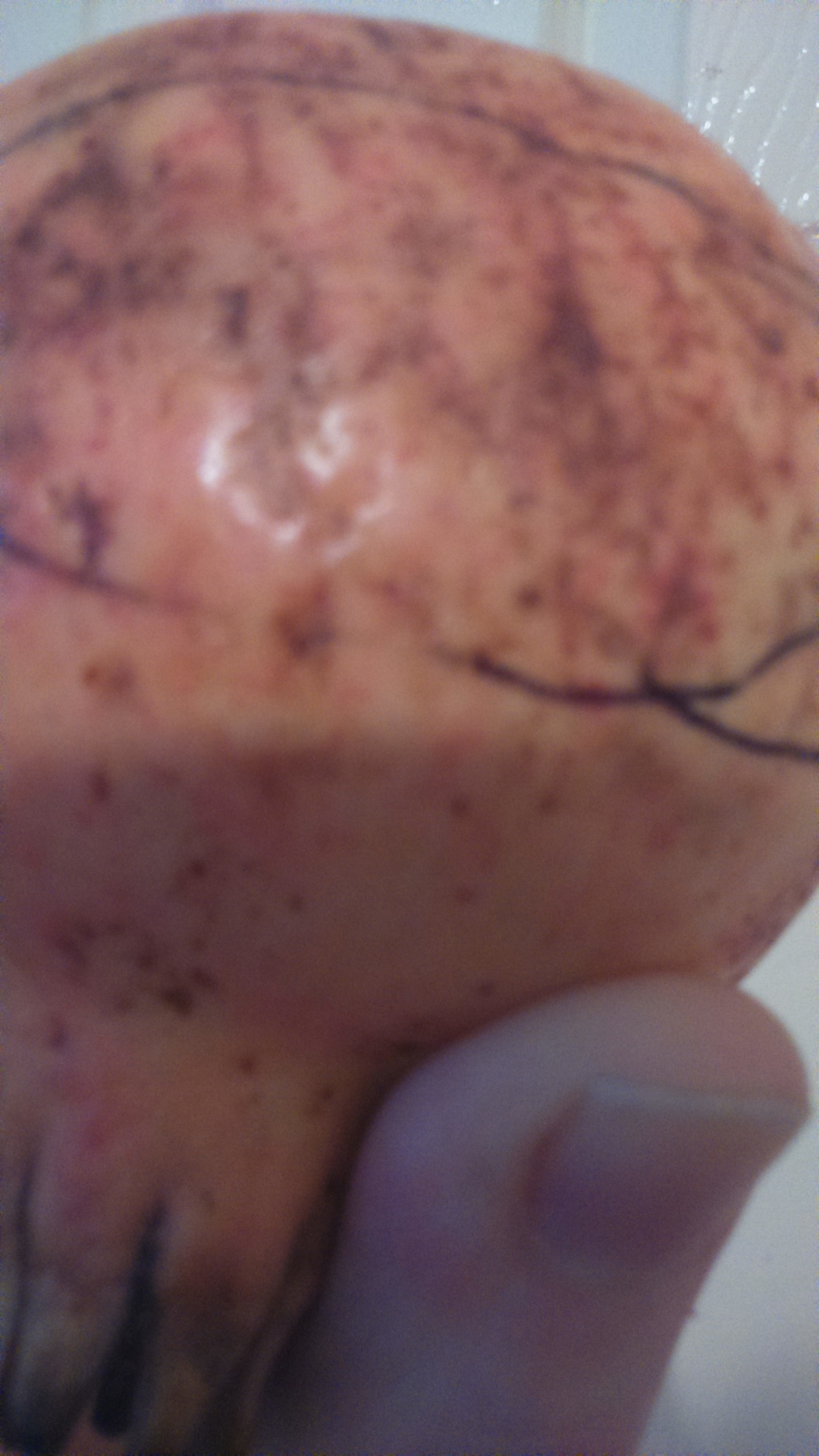 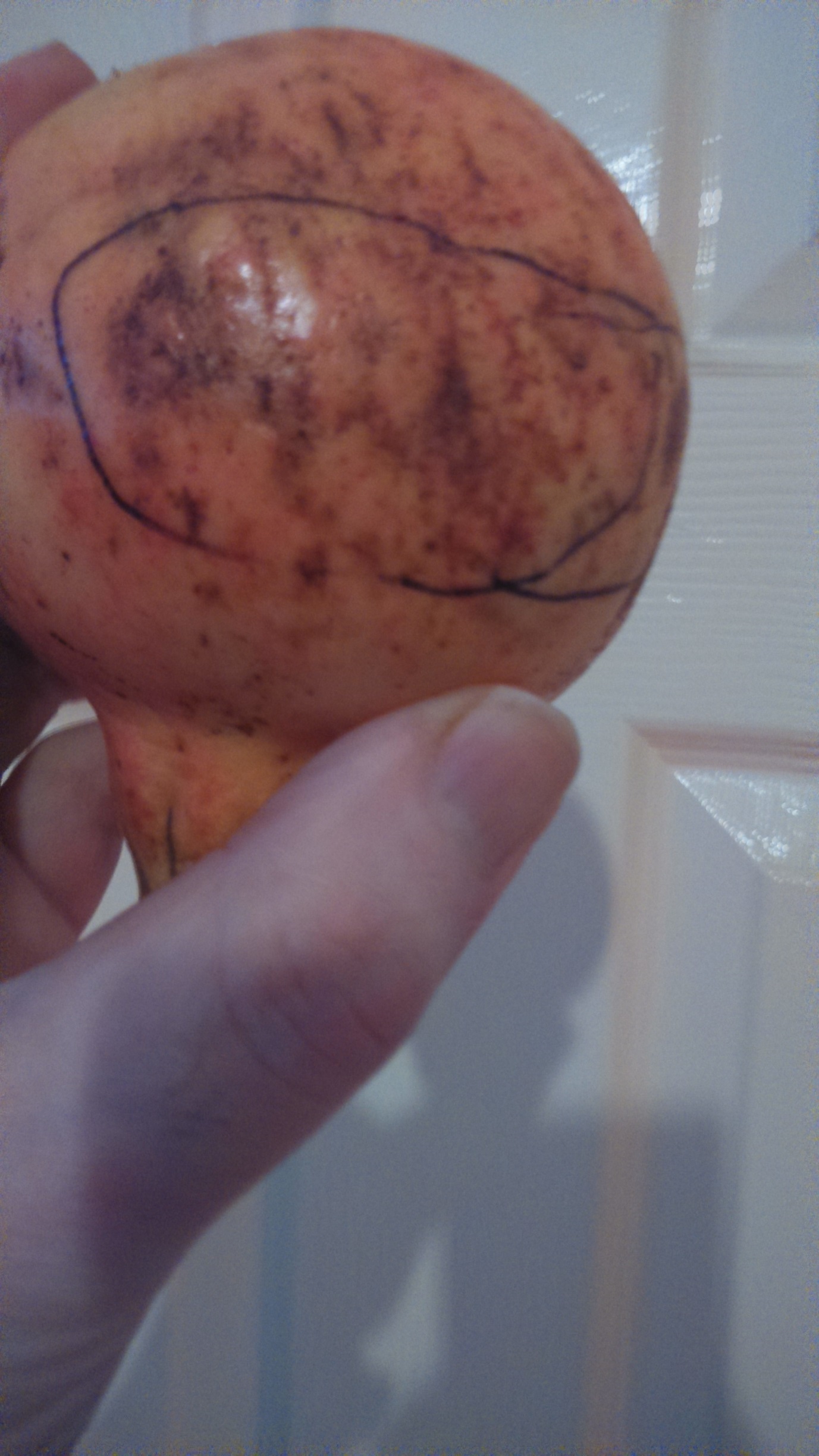 